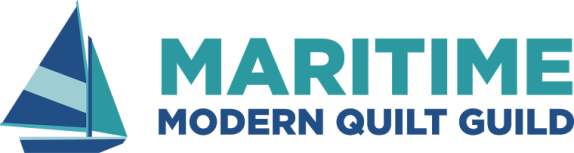 2020 - 2022 Executive OfficerNOMINATION FORMPositions available: 				Check the Position(s) for which you are applying			Vice President							Treasurer 							Charity Program Coordinator					Swaps & Challenges Coordinator				Workshop Coordinator						Nominations will be accepted from 12:01 AM October 12, 2019.Deadline:  1200 noon AST October 19, 2019.Voting: A link to the voting platform will be sent out by 1200 noon on October 20, 2019.  Voting ends at midnight October 25, 2019.CANDIDATE’S NAME 											PHONE NUMBER 				 E-MAIL 						NOMINATED BY: (must be member of the guild) NAME (PLEASE PRINT) 						SIGNATURE I HEREBY ACCEPT NOMINATION TO THE ABOVE-MENTIONED POSITION_________________________________ CANDIDATE SIGNATURE PLEASE SUBMIT YOUR CANDIDATE STATEMENT OF A MAXIMUM OF 300 WORDS AND COMPLETED NOMINATION FORM TO maritimemqg@gmail.com  by Noon AST October 19, 2019.CANDIDATE STATEMENT (MAXIMUM 300 WORDS) 